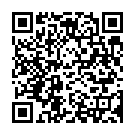 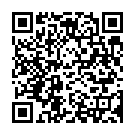 交通工具與工程車_展示書點交單請老師撤展的時候，列印點交單、清點書籍，以利書籍的交接，並將點交單連同書籍一起交給下一個學校。請老師在撤展的同時，將該主題書展的活動照片，傳至以下信箱，以利學期結束時製作成果檔案，感謝老師的配合。[佩珊：peishan@gms.ndhu.edu.tw]若有遺失書籍的情況發生：一、請老師們需利用學校經費將書本購置齊全、提醒下一所學校，並於點交單上註記。二、新購置之圖書封面需有「巡迴書請勿外借」標記，以及書籍側邊需以紅黃藍貼紙標示書籍適讀年齡。交通工具與工程車_展示書點交單請老師撤展的時候，列印點交單、清點書籍，以利書籍的交接，並將點交單連同書籍一起交給下一個學校。請老師在撤展的同時，將該主題書展的活動照片，傳至以下信箱，以利學期結束時製作成果檔案，感謝老師的配合。[佩珊：peishan@gms.ndhu.edu.tw]若有遺失書籍的情況發生：一、請老師們需利用學校經費將書本購置齊全、提醒下一所學校，並於點交單上註記。二、新購置之圖書封面需有「巡迴書請勿外借」標記，以及書籍側邊需以紅黃藍貼紙標示書籍適讀年齡。交通工具與工程車_展示書點交單請老師撤展的時候，列印點交單、清點書籍，以利書籍的交接，並將點交單連同書籍一起交給下一個學校。請老師在撤展的同時，將該主題書展的活動照片，傳至以下信箱，以利學期結束時製作成果檔案，感謝老師的配合。[佩珊：peishan@gms.ndhu.edu.tw]若有遺失書籍的情況發生：一、請老師們需利用學校經費將書本購置齊全、提醒下一所學校，並於點交單上註記。二、新購置之圖書封面需有「巡迴書請勿外借」標記，以及書籍側邊需以紅黃藍貼紙標示書籍適讀年齡。交通工具與工程車_展示書點交單請老師撤展的時候，列印點交單、清點書籍，以利書籍的交接，並將點交單連同書籍一起交給下一個學校。請老師在撤展的同時，將該主題書展的活動照片，傳至以下信箱，以利學期結束時製作成果檔案，感謝老師的配合。[佩珊：peishan@gms.ndhu.edu.tw]若有遺失書籍的情況發生：一、請老師們需利用學校經費將書本購置齊全、提醒下一所學校，並於點交單上註記。二、新購置之圖書封面需有「巡迴書請勿外借」標記，以及書籍側邊需以紅黃藍貼紙標示書籍適讀年齡。交通工具與工程車_展示書點交單請老師撤展的時候，列印點交單、清點書籍，以利書籍的交接，並將點交單連同書籍一起交給下一個學校。請老師在撤展的同時，將該主題書展的活動照片，傳至以下信箱，以利學期結束時製作成果檔案，感謝老師的配合。[佩珊：peishan@gms.ndhu.edu.tw]若有遺失書籍的情況發生：一、請老師們需利用學校經費將書本購置齊全、提醒下一所學校，並於點交單上註記。二、新購置之圖書封面需有「巡迴書請勿外借」標記，以及書籍側邊需以紅黃藍貼紙標示書籍適讀年齡。交通工具與工程車_展示書點交單請老師撤展的時候，列印點交單、清點書籍，以利書籍的交接，並將點交單連同書籍一起交給下一個學校。請老師在撤展的同時，將該主題書展的活動照片，傳至以下信箱，以利學期結束時製作成果檔案，感謝老師的配合。[佩珊：peishan@gms.ndhu.edu.tw]若有遺失書籍的情況發生：一、請老師們需利用學校經費將書本購置齊全、提醒下一所學校，並於點交單上註記。二、新購置之圖書封面需有「巡迴書請勿外借」標記，以及書籍側邊需以紅黃藍貼紙標示書籍適讀年齡。交通工具與工程車_展示書點交單請老師撤展的時候，列印點交單、清點書籍，以利書籍的交接，並將點交單連同書籍一起交給下一個學校。請老師在撤展的同時，將該主題書展的活動照片，傳至以下信箱，以利學期結束時製作成果檔案，感謝老師的配合。[佩珊：peishan@gms.ndhu.edu.tw]若有遺失書籍的情況發生：一、請老師們需利用學校經費將書本購置齊全、提醒下一所學校，並於點交單上註記。二、新購置之圖書封面需有「巡迴書請勿外借」標記，以及書籍側邊需以紅黃藍貼紙標示書籍適讀年齡。交通工具與工程車_展示書點交單請老師撤展的時候，列印點交單、清點書籍，以利書籍的交接，並將點交單連同書籍一起交給下一個學校。請老師在撤展的同時，將該主題書展的活動照片，傳至以下信箱，以利學期結束時製作成果檔案，感謝老師的配合。[佩珊：peishan@gms.ndhu.edu.tw]若有遺失書籍的情況發生：一、請老師們需利用學校經費將書本購置齊全、提醒下一所學校，並於點交單上註記。二、新購置之圖書封面需有「巡迴書請勿外借」標記，以及書籍側邊需以紅黃藍貼紙標示書籍適讀年齡。交通工具與工程車_展示書點交單請老師撤展的時候，列印點交單、清點書籍，以利書籍的交接，並將點交單連同書籍一起交給下一個學校。請老師在撤展的同時，將該主題書展的活動照片，傳至以下信箱，以利學期結束時製作成果檔案，感謝老師的配合。[佩珊：peishan@gms.ndhu.edu.tw]若有遺失書籍的情況發生：一、請老師們需利用學校經費將書本購置齊全、提醒下一所學校，並於點交單上註記。二、新購置之圖書封面需有「巡迴書請勿外借」標記，以及書籍側邊需以紅黃藍貼紙標示書籍適讀年齡。適讀年級序號書名書名書名數量A校清點
(         國小)A校清點
(         國小)B校清點
(         國小)低1公車來了公車來了公車來了1□□□2一起來騎腳踏車！一起來騎腳踏車！一起來騎腳踏車！1□□□3小火龍大賽車小火龍大賽車小火龍大賽車1□□□4前面還有什麼車？前面還有什麼車？前面還有什麼車？1□□□5垃圾車來了垃圾車來了垃圾車來了1□□□6好多好多船好多好多船好多好多船1□□□7熱心勇敢的普魯達 : 救援直升機熱心勇敢的普魯達 : 救援直升機熱心勇敢的普魯達 : 救援直升機1□□□8搭客運去海邊搭客運去海邊搭客運去海邊1□□□9運輸總動員運輸總動員運輸總動員1□□□10我的火車演進大發現我的火車演進大發現我的火車演進大發現1□□□中11火車爺爺遊台南火車爺爺遊台南火車爺爺遊台南1□□□12探索底下世界2：車蓋下面有什麼？探索底下世界2：車蓋下面有什麼？探索底下世界2：車蓋下面有什麼？1□□□13交通工具大百科交通工具大百科交通工具大百科1□□□14交通工具迷宮：到車子、船隻、飛機的交通王國探險交通工具迷宮：到車子、船隻、飛機的交通王國探險交通工具迷宮：到車子、船隻、飛機的交通王國探險1□□□15野貓軍團開火車野貓軍團開火車野貓軍團開火車1□□□16怪傑佐羅力14神秘的飛機怪傑佐羅力14神秘的飛機怪傑佐羅力14神秘的飛機1□□□高/國中17地鐵求生121 : 挑戰121天地鐵生存遊戲地鐵求生121 : 挑戰121天地鐵生存遊戲地鐵求生121 : 挑戰121天地鐵生存遊戲1□□□18跟著飛行員一起開飛機跟著飛行員一起開飛機跟著飛行員一起開飛機1□□□19搭飛機旅行，你不知道的祕密搭飛機旅行，你不知道的祕密搭飛機旅行，你不知道的祕密1□□□20世界鐵道與火車百科世界鐵道與火車百科世界鐵道與火車百科1□□□21世界捷運與輕軌百科世界捷運與輕軌百科世界捷運與輕軌百科1□□□22台灣蒸汽火車百科台灣蒸汽火車百科台灣蒸汽火車百科1□□□23台灣鐵路火車百科：台鐵、高鐵、捷運台灣鐵路火車百科：台鐵、高鐵、捷運台灣鐵路火車百科：台鐵、高鐵、捷運1□□□A校(      國小)負責老師簽名A校(      國小)負責老師簽名A校(      國小)負責老師簽名B校(      國小)負責老師簽名B校(      國小)負責老師簽名B校(      國小)負責老師簽名日期(年/月/日)日期(年/月/日)日期(年/月/日)/   /日期(年/月/日)日期(年/月/日)日期(年/月/日)/   //   /